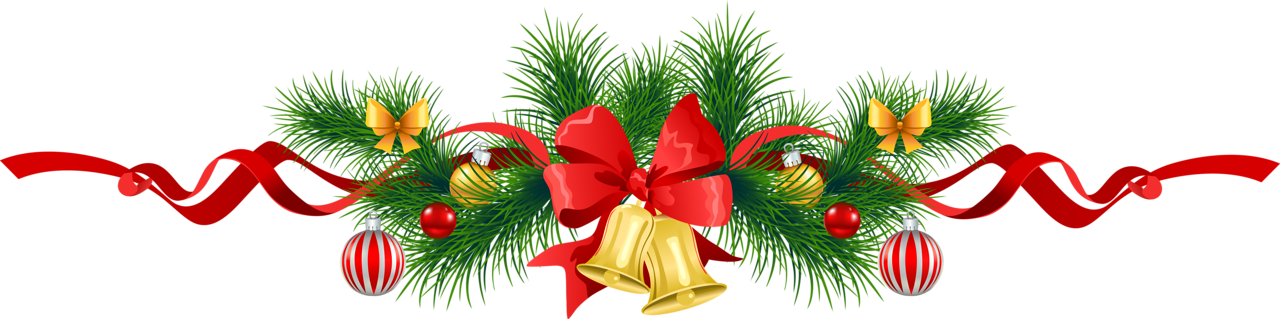 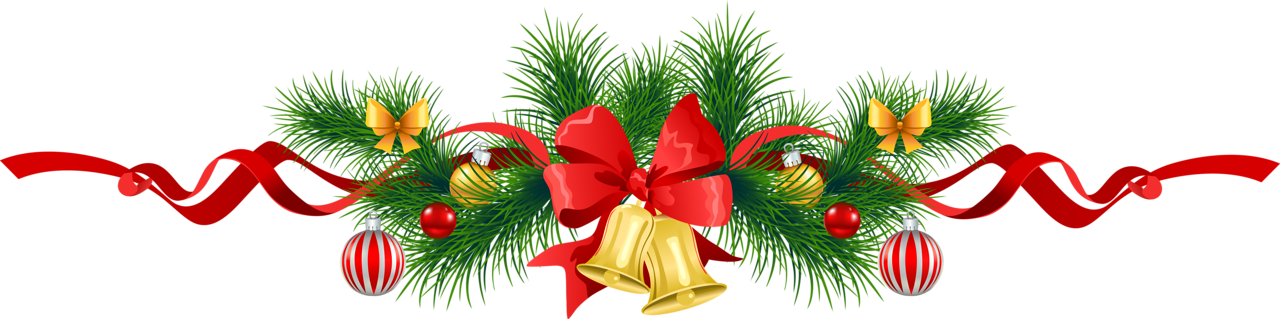 Bridgeview RV Resort Annual Christmas Dinner December 14, 20196:30PMTickets on Sale Now$15.00 Each at the OfficeMenuRoasted Turkey Whipped PotatoesSavory StuffingHomemade Cranberry SauceMixed VegetablesCaesar Salad Dessert